Regular Visits with Healthcare Providers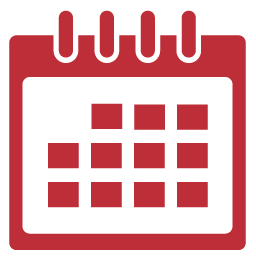 Visit every 6 months if all is wellVisit every three months if BP is not controlled4-6 weeks after a change to medicationAnnual PhysicalMy next appointment is_________________________My Annual Physical is scheduled for_________________________Take Medications 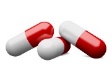 It is important that you take your prescriptions as prescribed.  Please let your healthcare provider know if there is some reason you cannot take them (cost, side effects, trouble taking them, etc)My current Medications and dosages____________________________________________________________________________________________________________________________________Set Goals 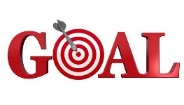 In order to achieve success in controlling your BP set some goals and follow up with your healthcare provider for help meeting them.Examples:I will exercise 2 times a weekI will stop smokingI will follow the DASH diet for 1 weekI will take my medication everydayMy Goals Are:____________________________________________________________________________________________________________________________________Keep your Primary Care Provider Informed 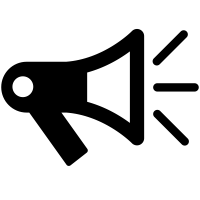 Please let us know if you see specialists, have tests, or lab work done at other facilities. Ask those other facilities to forward your results or office notes to your primary care provider.Fax to: (919)875-1051Raleigh Family Practice Help to Manage Your HypertensionWhy is it important for my BP to be controlled?Uncontrolled BP can lead to many more serious issues such as heart disease, stroke and heart attack.  Keeping your BP in control is a step in the right direction to improve your risk of such future problems. Know the numbers:Controlled/Normal BP: < 120/80Great Job keep up the good work!Moderate BP: 120/80-139/89May require some lifestyle changes with diet, exercise, etc.High BP: 140/90 Make sure you are taking medications as prescribed and check with your healthcare provider about possibly making medication changes.Monitor Blood Pressure 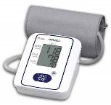 Purchase a BP Monitor. Record your Blood pressure and report it to your healthcare provider.Fax: 919-875-1051Email: kfisher@rfppa.comBring your monitor to a visit so that you can compare with our instruments and verify accuracy.I should check my BP: ________________________________And report it to my healthcare provider ________________________________We will provide a Blood Pressure log to you, there are also several apps for smart phones that log BP.My Target BP is ___________________If my BP is greater than _____________I should: _________________________If my BP is less than ________________I should: _______________________Exercise Regularly/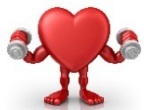 Maintain a Healthy WeightTalk to my healthcare provider about how often and how strenuous my exercise should be.My Ideal weight is __________________I should exercise ___________________Exercises I can do ______________________________________________________________________________Follow a DASH Diet (Dietary Approach to Stop Hypertension)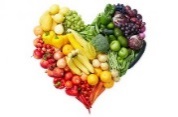 This plan is proven to help reduce Blood Pressure and help with weight loss through a heart healthy diet and reducing sodium (salt) in your diet.We are happy provide information on the DASH diet.  You can also find information on the National Heart Lung and Blood Institute website at www.nhlbi.nih.govStop Smoking/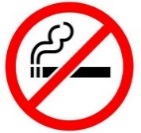 Talk with your healthcare provider about ways to stop smokingSmoking causes an immediate spike in blood pressure and can raise systolic blood pressure levels by as much as 4 millimeters of mercury (mm Hg). The nicotine in tobacco products spur the nervous system to release chemicals that can constrict blood vessels and contribute to high blood pressure.Smoking also causes long-term damage to blood vessels, so beyond the hypertension risk, this habit further increases the chance of developing problems like stroke, heart disease, and heart attack. The combination of smoking and hypertension puts you at greater risk of having a heart attack, stroke, or other cardiovascular event compared to non-smokers with hypertension.Limit Alcohol Consumption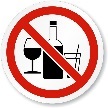 Limiting alcohol to 2 drinks a day for men and 1 drink a day for women lowers blood pressure